Carta de Declaración de Originalidad y Derechos de AutorSeñores Miembros del Consejo Editorial Revista Científica y Tecnológica UPSEUNIVERSIDAD ESTATAL PENÍNSULA DE SANTA ELENALa Libertad.-Por este medio como autor principal / único presento a la Revista Científica y Tecnológica UPSE (RCTU) editada por el Instituto de Investigación Científica y Desarrollo de Tecnologías (INCYT) de la Universidad Estatal Península de Santa Elena (UPSE) de la ciudad La Libertad, Ecuador, el siguiente artículo: El manuscrito que se presenta es: 				Seleccione una sola opción marcando con XCorresponde a las ciencias naturales en general, en la(s) disciplina(s): Selección múltiple, marcando con XDeclaro bajo fe de juramento que este manuscrito cumple con lo siguiente:El manuscrito no ha sido publicado simultáneamente para su publicación ante otra revista o editorial impresa y/o electrónica.Es un artículo inédito, no se encuentra publicado, parcial ni totalmente por ningún medio de difusión impreso o digital. Me comprometo a no someterlo a consideración de otro medio digital o impreso, mientras se encuentre en este proceso de arbitraje ni en lo posterior, en caso de ser aceptado para su publicación.El texto es original con un contenido verídico y es producto de la contribución intelectual. Las citas, datos, metodologías, tablas y figuras dentro del texto poseen sus respectivas referencias de la fuente y crédito debidamente identificados cuando no pertenezcan a la propia investigación, en concordancia con las normas de citación y referencias adoptadas por la revista (ISO690:2013). Consiento que el Comité Editorial aplique sistemas anti-plagio para verificar la originalidad de este manuscrito.Reconocer que la revista no comparte necesariamente las afirmaciones planteadas en el manuscrito.No existen compromisos ni obligaciones financieras con organismos estatales ni privados que puedan afectar el contenido, resultados o conclusiones del manuscrito postulado. De ser el caso, declaro no infringir la guía del Comité de Ética en la Publicación COPE (Committee on Publication Ethics), en cuanto a:Protección y confidencialidad de datos individualesDeclaración de HelsinkiBuenas prácticas clínicas Cuidado y uso de animales Exonero a la Revista CTU de cualquier litigio o reclamo relacionados con derechos de propiedad intelectual sobre este manuscrito.El manuscrito cumple con las normas básicas de Instrucción a los Autores.En caso de que el artículo sea aceptado para el proceso de arbitraje, nos / me comprometo a realizar todas las sugerencias, correcciones, modificaciones y ajustes que indiquen los pares revisores o el Comité Editorial de la revista, en el plazo establecido.De ser aceptado y aprobado el manuscrito para su publicación, los autores conservan los derechos de autor, garantizando a la revista el derecho de primera publicación (post-print) de la obra. Esto implica:Ajuste en la redacción y morfología, evitando lenguaje discriminatorio y juicios de valor si se diera el caso.La edición gráfica y estilo del manuscrito.Traducción a cualquier idioma o dialecto.El manuscrito sea distribuido bajo la licencia Creative Commons Atribución-NoComercial-CompartirIgual 4.0 Internacional, por lo tanto, se permite sin restricciones el uso, distribución, traducción y reproducción de los artículos, siempre y cuando se realice sin fines de comerciales y estén debidamente citados bajo la misma licencia.Los autores ceden los derechos de reproducción y distribución a la Editorial UPSE sobre la primera publicación (post-print), para su explotación en formato de papel, así como en cualquier otro soporte magnético, óptico y digital. Se permite a los autores, adoptar otros acuerdos de licencia no exclusiva de distribución de la publicación versión editorial (post-print), en repositorios institucionales, temáticos o páginas web personales, siempre que se indique la publicación inicial de esta revista, declarando la misma licencia Creative Commons. Los datos personales provistos son verídicos para identificar la(s) autoría(s), correo, código ORCID, país y filiación. El propósito de las redes sociales es con el fin de etiquetar para divulgación de la revista. Cualquier otro dato personal distinto a los indicados anteriormente, será resguardado por la revista y no podrá ser divulgado ni transferido a terceros sin consentimiento del autor(a).Por el manuscrito propuesto se señala el tipo de procedencia:En caso de coautoría del artículo, los investigadores involucrados han leído y aprobado esta carta, designando a _________________________________________________ como encargado(a) de recibir la correspondencia de la revista, además de autorizar la representación de los demás autores en caso de ser necesario.* Nota: En caso de que cuente con varios autores, elimine o agregue para la cantidad de coautores. Además, detallar o elegir la opción apropiada en los cuadros.Este documento fue actualizado en marzo 2023, pertenece a RCTU y está protegido por la licencia Creative Commons BY-NC-ND  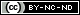 Título del manuscritoFecha de presentaciónArtículo de investigaciónArtículo de revisión bibliográficaCarta al editorFísicaElectricidadTecnologías de la InformaciónBiologíaMedicinaAgronomíaGeología ArquitecturaVeterinariaEcologíaMatemáticasQuímicaTelecomunicaciones Otro(s):Trabajo final de grado/postgradoProyecto de investigaciónOtro: ________________AUTOR PRINCIPALAUTOR PRINCIPALAUTOR PRINCIPALAUTOR PRINCIPALAUTOR PRINCIPALAUTOR PRINCIPALNombres y Apellidos – NacionalidadNombres y Apellidos – NacionalidadNombres y Apellidos – NacionalidadAfiliación; Ciudad – País; Código PostalAfiliación; Ciudad – País; Código PostalAfiliación; Ciudad – País; Código PostalErnesto Yumisaca Tuquinga - EcuadorErnesto Yumisaca Tuquinga - EcuadorErnesto Yumisaca Tuquinga - EcuadorUniversidad Estatal Península de Santa Elena; La Libertad - Ecuador; CP 240350Universidad Estatal Península de Santa Elena; La Libertad - Ecuador; CP 240350Universidad Estatal Península de Santa Elena; La Libertad - Ecuador; CP 240350E-mailCódigo ORCIDCódigo ORCIDCódigo ORCIDTeléfonoTeléfonoernesto_yumisaca_t@upse.edu.echttps://orcid.org/0000-0001-7007-0000https://orcid.org/0000-0001-7007-0000https://orcid.org/0000-0001-7007-0000+593 00 000 0000+593 00 000 0000Título académico de mayor rango e InstituciónTítulo académico de mayor rango e InstituciónFirmaFirmaFirmaMaestría en Tecnologías de la Informaciónpor laUniversidad Estatal Península de Santa ElenaMaestría en Tecnologías de la Informaciónpor laUniversidad Estatal Península de Santa ElenaCOAUTOR No.1*COAUTOR No.1*COAUTOR No.1*COAUTOR No.1*COAUTOR No.1*COAUTOR No.1*Nombres y Apellidos – NacionalidadNombres y Apellidos – NacionalidadNombres y Apellidos – NacionalidadAfiliación; Ciudad – País; Código PostalAfiliación; Ciudad – País; Código PostalAfiliación; Ciudad – País; Código PostalE-mailCódigo ORCIDCódigo ORCIDCódigo ORCIDTeléfono  (opcional)Teléfono  (opcional)Título académico de mayor rango e InstituciónTítulo académico de mayor rango e InstituciónFirmaFirmaFirmaCOAUTOR No.2*COAUTOR No.2*COAUTOR No.2*COAUTOR No.2*COAUTOR No.2*COAUTOR No.2*Nombres y Apellidos – NacionalidadNombres y Apellidos – NacionalidadNombres y Apellidos – NacionalidadAfiliación; Ciudad – País; Código PostalAfiliación; Ciudad – País; Código PostalAfiliación; Ciudad – País; Código PostalE-mailCódigo ORCIDCódigo ORCIDCódigo ORCIDTeléfono  (opcional)Teléfono  (opcional)Título académico de mayor rango e InstituciónTítulo académico de mayor rango e InstituciónFirmaFirmaFirmaCOAUTOR No.3*COAUTOR No.3*COAUTOR No.3*COAUTOR No.3*COAUTOR No.3*COAUTOR No.3*Nombres y Apellidos – NacionalidadNombres y Apellidos – NacionalidadNombres y Apellidos – NacionalidadAfiliación; Ciudad – País; Código PostalAfiliación; Ciudad – País; Código PostalAfiliación; Ciudad – País; Código PostalE-mailCódigo ORCIDCódigo ORCIDCódigo ORCIDTeléfono  (opcional)Teléfono  (opcional)Título académico de mayor rango e InstituciónTítulo académico de mayor rango e InstituciónFirmaFirmaFirma